Základná škola Komenského 8, Trebišov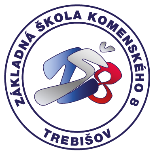 Prevádzka a vnútorný režim základnej školy a školského klubu detí na školský rok 2020/2021 v čase mimoriadnej situácii platné od 19.X.2020Riaditeľstvo školy v súlade s Manuálom opatrení pre školy a školské zariadenia, RÚVZ a zriaďovateľa Mesta Trebišov stanovuje základné prevádzkové podmienky po dobu trvania pandémie ochorenia COVID-19, ktoré sa líšia od štandardných podmienok vyplývajúcich zo školských, hygienických, pracovnoprávnych a iných predpisov.  Pokyny pre žiakov 1.-9. roč.  a rodičovŽiak vchádza do budovy školy od 7.00 hod..          VSTUPY DO BUDOVY ŠKOLY (do odvolania)1.roč. +3.D ľavé dvere hl. vchodu (pohľad z ulice) v sprievode jedného rodiča,2. - 3. - 4. roč. vchod z ihriska 5. – 6. -7. + 3.A roč. pravé dvere hlavného vchodu (pohľad z ulice)8. - 9. roč. vchod zo sever. nástupišťaPred príchodom poverený pracovník školy odmerá telesnú teplotu bezkontaktným teplomerom vybraným žiakom,Na vyhradenom mieste si dezinfikuje ruky,Po príchode sa prezuje a odchádza k svojej triede, kde si do určenej skrinky uloží osobné veci,Usadí sa na určené miesto v triede, Žiaci prvého stupňa majú povinne nosiť rúška počas celého pobytu v škole (rodič zabezpečí aspoň dve rúška na deň)Žiaci druhé stupňa majú povinne nosiť rúška počas celého pobytu v škole (rodič zabezpečí aspoň dve rúška na deň)Pedagogický zamestnanec a odborný zamestnanec, vychovávateľ, asistent učiteľa nosí rúško alebo ochranný štít počas vyučovania a pohybu v priestoroch školy počas celej pracovnej doby,Nepedagogický zamestnanec školy nosí rúško alebo ochranný štít v súlade s aktuálnymi opatreniami ÚVZ SR počas celej pracovnej dobyPočas celého výchovno-vzdelávacieho procesu (ďalej VVP), ktorý  prebieha v súlade s pokynom MŠVVaŠ SR sa žiak riadi pokynmi svojho učiteľa, Žiak sa nepresúva do iných budov školy bez vedomia svojho učiteľa a  nenavštevuje svojich spolužiakov v iných triedach, Počas školského vyučovania žiaci dodržiavajú Rúško-Odstup-Ruky (ROR)Organizácia  vyučovania, činnosť žiakov po skončení vyučovania  V prípade neprítomnosti učiteľa sa posledná (napr.5. resp.6.hod.) vyučovacia    hodina rozvrhu triedy nesupluje (žiaci odchádzajú na obed, domov, ŠKD),     Ak je to 4. vyuč. hodina – vyučovacia hod. sa supluje,  Vyučovanie Anglického jazyka :žiaci sa do odvolania nespájajú (nemiešajú sa z iných tried) do skupín, rozdelenie učiteľov do tried je záväzné a nemennévyučovanie prebieha v miestnostiach podľa rozpisu   Vyučovanie Ruského a Nemeckého jazyka:žiaci sa do odvolania nespájajú (nemiešajú z iných tried) do skupín, rozdelenie učiteľov organizovaný podľa osobitného rozvrhu.vyučovanie prebieha v miestnostiach podľa rozpisu Vyučovanie TSV Vyučovanie prebieha v exteriéri v prípade priaznivého počasia (vychádzka do areálu školy, blízkeho okolie školy) Vyučovanie triedach (teória TSV), žiaci sa nemiešajú na CH a D, fungujú ako trieda Vyučovanie NBV a ETVžiaci sa do odvolania nedelia podľa náboženstva (nemiešajú sa  do skupín z iných tried) rozdelenie učiteľov do tried je záväzné a nemennévyučovanie prebieha v miestnostiach podľa rozpisu každá vyučovacia hodina Etickej a Náboženskej  výchovy bude organizovaná podľa osobitného rozvrhu.  Počas prestávok sú žiaci v triedach:triedy opúšťajú v prípade použitia WC, v prípade presunu do odborných učební, presun do ŠJ a pod.. Žiak 1.- 9. roč. po skončení VVP (rozvrhu hodín) ak neobeduje, prípadne ak  nepokračuje v ŠKD, zoberie si svoje osobné veci zo skrinky a odchádza domov hlavným vchodom, nezdržuje sa na chodbách školy ani pred budovou školy,  Žiak 1.- 4. roč., ktorý po skončení VVP (rozvrhu hodín) ak obeduje v školskej jedálni  riadi sa pokynmi svojho učiteľa resp. vychovávateľa. Triedny učiteľ zabezpečí spoločný organizovaný presun do ŠJ.  Žiak 5.- 9. roč., ktorý po skončení VVP (rozvrhu hodín) ak obeduje v školskej jedálni  riadi sa pokynmi  učiteľa s ktorým mal poslednú vyuč. hodinu, prípadne vyuč. hodinu pred obedňajšou prestávkou. Učiteľ zabezpečí spoločný organizovaný presun do ŠJ.Všetci žiaci opúšťajú školu hlavným vchodom.Hygienické pokyny pre všetkých žiakov počas vyučovania:Každý žiak musí mať v škole svoje dve rúška a hygienické vreckovky V prípade potreby zabezpečí rúško žiakom tr. učiteľPo príchode do triedy napr. návrat zo školského areálu si žiak  umýva a dezinfikuje ruky vyhradenými dezinfekčnými prostriedkami podľa pokynov učiteľa, Žiak si pravidelne umýva ruky v triede,Po použití WC, si žiak umýva ruky  mydlom z dávkovača a ruky si utiera   do papierových utierok, Pravidelne si dezinfikuje ruky určeným prostriedkom,            Pokyny pre žiakov v šk. jedálni:Žiaci I. stupňa, ktorí po vyučovaní nie sú prihlásení do ŠKD, ale sa  stravujú v ŠJ prichádzajú do ŠJ spolu s triednym učiteľom, (ďalšiu organizáciu stravovania zabezpečuje dozor v ŠJ)Žiakov 5.-9. roč. sprevádza  do ŠJ  učiteľ po skončení VVP, (ďalšiu organizáciu stravovania zabezpečuje dozor v ŠJ)Pred vstupom do ŠJ si každý žiak  dezinfikuje ruky,V ŠJ používa ochranné rúško každý žiak, odkladá si ho výhradne len pri stravovaní, Odber stravy si zabezpečujú žiaci samiPo skončení obeda žiaci odnášajú použitý riad (tácku) k určenému okienku a odchádzajú zo ŠJ, Na pokyn vychovávateľa, sa žiaci spoločne presúvajú do svojich oddelení ŠKD, Organizácia činnosti ŠKDŽiak sa nepresúva po skončení vyučovania do svojho oddelenia ŠKD, Ostáva vo svojej triede a riadi sa podľa pokynov triedneho učiteľa Každá trieda je oddelením ŠKD (napr. I.A=  I.A oddelenie ŠKD)Vychovávateľ ŠKD skontroluje počet žiakov svojho oddelenia a pripravuje presun do ŠJDo ŠJ vstupuje každé oddelenie ŠKD podľa pokynov ved. ŠKD,Deti si jedlo a pitie samé nedokladajú Vychovávatelia organizujú svoju činnosť tak, aby nedochádzalo k zbytočnému premiešavaniu žiakov, Vychovávatelia zabezpečujú dodržiavanie všetkých hygienických opatrení počas pobytu žiaka v ŠKDSpôsob výberu žiaka z ŠKD zabezpečuje vychovávateľ po dohode s rodičmi     Pokyny pre zákonných zástupcov žiaka a cudzím osobámVstup cudzím osobám do priestorov školy je možný len s výnimkou potvrdenou riaditeľom školy a čestným prehlásením o bezinfekčnosti danej osoby(prílohe č. 1a). Pod cudzou osobu sa rozumie akákoľvek iná osoba okrem zamestnanca školy, žiaka. Informáciu o zákaze a podmienkach vstupu škola zverejní na vchodových dverách a/alebo webovskom portáli školy. Na komunikáciu externých osôb so školou počas úradných (stránkových) hodín odporúčame využívať distančný spôsob komunikácie (písomný, maily apod.), prezenčný spôsob komunikácie je možný len so súhlasom riaditeľa školy za vyššie uvedených podmienok.Zodpovedá za dodržiavanie hygienicko-epidemiologických opatrení pri príchode žiaka do školy a pri odchode zo školy resp. ŠKD.Zabezpečí pre svoje dieťa každý deň dve rúška a papierové jednorazové vreckovky.Predkladá pri prvom nástupe dieťaťa do školy zdravotný dotazník a vyhlásenie alebo po každom prerušení dochádzky dieťaťa do školy v trvaní viac ako tri dni  predkladá písomné vyhlásenie o tom, že žiak neprejavuje príznaky prenosného  ochorenia a nemá neriadené karanténne opatrenia.V prípade podozrenia na ochorenie COVID-19 bezodkladne o tejto situácii informuje vyučujúceho a riaditeľa školy.Jeho povinnosťou je aj bezodkladné nahlásenie karantény, ak bola dieťaťu nariadená lekárom všeobecnej zdravotnej starostlivosti alebo miestne príslušným hygienikom, V prípade neprítomnosti dieťaťa/žiaka v škole a školskom zariadení z dôvodu: podozrenia na ochorenie COVID-19 (označený ako „Úzky kontakt“ RÚVZ, infektológom alebo všeobecným lekáromochorenia na COVID-19 (potvrdené ochorenie RÚVZ, infektológom alebo všeobecným lekárom predložiť pri návrate dieťaťa/žiaka do školského zariadenia "Potvrdenie o chorobe" vydané len všeobecným lekárom pre deti a dorast alebo u plnoletých žiakov všeobecným lekárom  pre dospelých (u ktorých je dieťa/žiak v starostlivosti) a to bez ohľadu na dĺžku trvania jeho neprítomnosti  				Vypracoval Mgr.Ujhelyi Radoslav     				         Trebišov  16.X.2020